РЕЧЕВАЯ КОММУНИКАЦИЯ: МЕЖДИСЦИПЛИНАРНОЕ 
ВЗАИМОДЕЙСТВИЕ, ПРОБЛЕМЫ И ПЕРСПЕКТИВЫ Партнеры: Российская академия образования; Институт коррекционной педагогики Российской академии образования; Комитет образования и науки Волгоградской области; Комитет здравоохранения Волгоградской области; Комитет социальной защиты населения Волгоградской области; Волгоградский государственный социально-педагогический университет; Ереванский государственный педагогический университет имени Хачатура Абовяна; Казахский национальный педагогический университет имени Абая; Индианский университет в Блумингтоне (штат Индиана, США); автономная некоммерческая организация «Речевой центр «Дискурс» г. Волгограда.Приглашаются: представители исполнительных и законодательных органов власти, руководители, педагогические работники организаций сферы образования, здравоохранения, социальной защиты населения, а также врачи-педиатры, психиатры, неврологи, логопеды, дефектологи, педагоги-психологи, клинические психологи и преподаватели вузов, участвующие в реализации проектов по обучению и социализации инвалидов и лиц с ограниченными возможностями здоровья, методисты и руководители всех типов образовательных учреждений/организаций, ученые, преподаватели, докторанты, аспиранты, магистранты, студенты учреждений ВПО и СПО .Основные обсуждаемые проблемыРезкое увеличение речевых нарушений у детей вызывает тревогу у многих наших современников. Для выработки стратегий решения этой сложной проблемы необходим комплексный междисциплинарный подход к оптимизации речевой коммуникации. Требуется объединение усилий специалистов в разных областях знания – педагогов, психологов, логопедов, дефектологов, лингвистов, социальных работников и медиков. Особенно востребованными в наше время оказываются теоретические концепции и практические технологии в области совершенствования социализации детей, подростков и взрослых с ограниченными возможностями здоровья. Преодоление речевых нарушений, влияющих на формирование и развитие речевой коммуникации человека, ставит перед отечественной наукой и практикой новые задачи в рамках реализации федерального государственного образовательного стандарта. Цель конференции состоит в том, чтобы выявить новые подходы к изучению речевой коммуникации и социальной адаптации, рассмотреть проблемы и перспективы междисциплинарного взаимодействия по использованию эффективных технологий диагностики и коррекции речевых нарушений у детей с различным уровнем психического развития. В соответствии с целью конференции были определены пять тематических областей:Психолингвистические, социолингвистические и лингвокультурологические проблемы речевой коммуникации.Клинические аспекты междисциплинарного взаимодействия в диагностике и коррекции речевой патологии у детей.Социально-реабилитационные технологии в развитии коммуникативных компетенций у детей с ограниченными возможностями здоровья.Организационно-педагогическое обеспечение доступности инклюзивного образования детей с речевыми нарушениями.Создание условий для речевой коммуникации в среде жизнедеятельности ребёнка.Мы приглашаем Вас представить результаты своего исследования и примеры результативного опыта, а также показать их значение для развития науки и образовательной практики.Ключевые выступающие:АЗАРЯН Роберт Николаевич, зав. кафедрой специальной педагогики и психологии Ереванского государственного педагогического университета имени Хачатура Абовяна, д-р пед. наук, проф.;АУТАЕВА Акбота Нурсултановна, зав. кафедрой специальной педагогики института педагогики и психологии Казахского национального педагогического университета имени Абая, канд. психол. наук, доц.;БЕЙЛИНСОН Любовь Семёновна, зав. кафедрой специальной педагогики и психологии, руководитель Центра обеспечения условий для обучения инвалидов и лиц с ограниченными возможностями здоровья Волгоградского государственного социально-педагогического университета, д-р филол. наук, проф.;БОЛДЫРЕВА Нина Николаевна, Уполномоченный по правам ребенка в Волгоградской области; БОРОДАЕВА Лариса Георгиевна, декан факультета социальной и коррекционной педагогики Волгоградского государственного социально-педагогического университета, канд. пед. наук, доц.; ВОЛЧАНСКИЙ Михаил Евгеньевич, декан факультета клинической психологии и социальной работы Волгоградского государственного медицинского университета, д-р социол. наук, проф.;ПЭРРИШ-СПРАУЛ Джон, Ph.D., профессор Индианского университета в Блумингтоне, США;КАРАСИК Владимир Ильич, зав. кафедрой английской филологии, руководитель научно-исследовательской лаборатории «Аксиологическая лингвистика» Волгоградского государственного социально-педагогического университета; д-р филол. наук, проф.КОРОТКОВ Александр Михайлович, председатель комитета образования и науки Волгоградской области, д-р пед. наук, проф.;МАЛОФЕЕВ Николай Николаевич, директор Института коррекционной педагогики РАО, д-р пед. наук, академик РАО, проф.;МЕРЖОЕВА Зина Османовна, председатель комитета социальной защиты населения Волгоградской области;ОЛЕЙНИКОВ Александр Анатольевич, помощник губернатора Волгоградской области по делам инвалидов;РАЕВСКАЯ Лариса Георгиевна, главный детский психиатр Южного федерального округа, главный врач Волгоградской областной детской клинической психиатрической больницы, заслуженный врач РФ, член Экспертного совета при Уполномоченном по правам ребёнка при Президенте РФ;СЕРГЕЕВ Николай Константинович, член Президиума РАО, ректор Волгоградского государственного социально-педагогического университета, директор ВНОЦ РАО, чл.-корр. РАО, д-р пед. наук, проф.В конференции принимают участие исследователи из России, Казахстана, Армении, США и др. стран.Возможности для участников Выбрать один из городов личного участия в мероприятиях конференции: Волгоград (Россия) – Ереван (Армения) – Алматы (Казахстан). Выбрать форму участия (личное, дистанционное или удаленное), просматривая при этом основные мероприятия конференции. Дистанционное участие в данной конференции возможно лишь на площадках партнеров ВНОЦ РАО (см. сайт Международные сетевые научные конференции Российской академии образования http://confrao.vspu.ru)Получить свидетельство участника международной научно-практической конференции Российской академии образования и освоения ее основной образовательной программы в объеме 8 час. (с тремя степенями защиты от подделки).Выступить с сообщением (до 10 мин.) перед ведущими специалистами (учеными и практиками) по обсуждаемой проблеме и принять участие в обсуждении выступлений других участников пленарного и секционного заседаний конференции.Опубликовать результаты своего исследования и/или эффективного педагогического опыта в изданиях, входящих в реестр ВАК, науковедческую базу РИНЦ, и разместить методическую разработку на образовательном портале ВГСПУ.Принять участие в мастер-классах по обсуждаемым проблемам ведущих ученых Российской академии образования.Получить консультации признанных специалистов по проблеме и пообщаться с другими коллегами.Повысить квалификацию в объеме 36 или 72 час. с получением соответствующего удостоверения государственного вуза.Проживать во время конференции с оплатой по низким ценам (от 100 руб./сут.).Без оплаты образовательной программы конференции (в гостевом режиме) принять участие в ее основных мероприятиях 5 ноября: посетить секционные обсуждения и семинары, прослушать пленарные доклады конференции и принять участие в их обсуждении, участвовать в круглом столе подведения итогов конференции. При этом свидетельство об участии в конференции и освоении ее основной образовательной программы (8 час.), а также папка участника с материалами конференции не выдаются; чай/кофе в перерывах и переезд от мест проведения секций и семинаров не обеспечивается; наличие мест на секционных заседаниях и семинарах, возможность проживания и питания не гарантируется; участие в мастер-классах 6 ноября становится невозможным.Формы участия в конференции Личное (очное) с возможностью лично участвовать в мероприятиях конференции в одном из городов ее проведения и в течение 10 дней после ее окончания просматривать видеозаписи ее основных мероприятий.Дистанционное с возможностью интерактивного взаимодействия с другими участниками конференции посредством интернет-соединения и в течение 10 дней после ее окончания просматривать видеозаписи ее основных мероприятий. На данной конференции – только на площадках партнеров ВНОЦ РАО.Удаленное с возможностью просматривать во время проведения конференции трансляции ее основных мероприятий и в течение 10 дней после окончания конференции просматривать их видеозаписи.ПубликацииМатериалы конференции публикуются в электронном журнале «Грани познания», входящем в наукометрическую базу РИНЦ (требования к публикации здесь); в журнале «Известия Волгоградского государственного педагогического университета», входящего в реестр ВАК РФ и РИНЦ (требования к публикации здесь). Методические разработки размещаются на образовательном портале ВГСПУ (требования к публикации здесь). Подробно см. на http://confrao.vspu.ru/services/publications. В материалах конференции, публикуемых в электронном журнале «Грани познания» и в журнале «Известия Волгоградского государственного педагогического университета», рекомендуется придерживаться следующей структуры изложения: контекст и актуальность проблемы; цель исследования; база исследования; описание исследовательских действий; полученные данные; их классификация и анализ; полученные результаты и выводы; их интерпретация и оценка значимости для сферы образования.Материалы для размещения на образовательном портале ВГСПУ могут содержать методическую разработку по актуальным аспектам обучения и воспитания детей и молодежи, описание авторской педагогической технологии. К разработке могут быть добавлены мультимедиа файлы (презентации, буклеты).От одного автора допускается не более двух публикаций. Количество соавторов публикации не должно превышать трех. Материалы студентов ВПО и СПО публикуются только в соавторстве с научным руководителем.Для докторов педагогических/психологических/медицинских/филологических/социологических наук, входящих в число ста наиболее цитируемых по версии РИНЦ (в заявке нужно прислать ссылку на профиль автора в РИНЦ), а также для академиков РАО публикация бесплатная. При наличии соавторов, этому критерию должен удовлетворять каждый из них. Повышение квалификацииПрограмма конференции предполагает возможность для каждого участника повысить квалификацию с получением соответствующего удостоверения Волгоградского государственного социально-педагогического университета по одной из трех программ:«Междисциплинарный подход в формировании речевой коммуникации» – 36 час. очно с участием в мероприятиях конференции 5 ноября 2015 г.;«Реализация ФГОС для детей с ограниченными возможностями здоровья в условиях инклюзивного образования» – 36 час. очно или заочно с участием в мероприятиях конференции 6 ноября 2015 г. или с просмотром видеозаписей этих мероприятий;«Речевая коммуникация: междисциплинарное взаимодействие, проблемы, перспективы» – 72 час. с обязательным личным участием в мероприятиях конференции 5 ноября 2015 г. и, по выбору обучающегося, лично (очно) или удаленно (заочно) 6 ноября 2015 г. В случае заочного (удаленного) участия в программе повышения квалификации обучающийся может заказать пересылку удостоверения почтой или получить удостоверение лично. Подробно условия см. http://confrao.vspu.ru/services/qualification при оплате индивидуальной программы участия в конференции и при электронной регистрации.Проживание участниковВ Волгограде организуется один из трех (по выбору участника) вариантов проживания:В студенческом общежитии (две-три односпальные кровати, однокомнатный номер, секционного типа, без питания) – стоимость 100 руб./чел. в сутки.В санатории-профилактории (две односпальные кровати, однокомнатный номер, коридорного типа, без питания, в одном квартале от ВГСПУ) – стоимость 300 руб./чел. в сутки.В общежитии повышенной комфортности «Уют» (со всеми удобствами, без питания, ост. «Мамаев Курган»; 10-15 мин. общественным транспортом до ВГСПУ) – стоимость от 1 000 руб./чел. в сутки.По желанию, участник может самостоятельно забронировать себе номер в гостинице. Однако трансфер участников к месту проведения конференции от городских гостиниц не организуется.Для размещения участников в других городах проведения конференции после электронной регистрации с вами свяжется представитель оргкомитета.ПитаниеДля участников конференции проводятся перерывы на чай/кофе. Желающие могут при оплате или регистрации участия в Волгограде заказать питание в столовой университета (обслуживание производится по талонам без очереди).Примерная программа конференции в Волгограде 
(курсивом – только для очных участников)5 ноября 2015 г.09:00	Заезд и размещение. 
Регистрация участников по месту проведения соответствующей секции. 09:30	Завтрак. 10:00	Секционные обсуждения на базе образовательных, медицинских, социальных учреждений/организаций:Секция № 1. «Нейропсихологический подход к решению проблемы речевой коммуникации у детей и взрослых». Руководитель – Волчанский М.Е., д-р социол. наук, проф., декан факультета клинической психологии и социальной работы Волгоградского государственного медицинского университета. (ГУ СО «Волгоградский центр социальной помощи семье и детям «Семья», г. Волгоград, ул. Таращанцев, 1а).Секция № 2. «Клинические аспекты междисциплинарного взаимодействия в диагностике и коррекции речевой патологии у детей». Руководитель – Раевская Л.Г., главный детский психиатр ЮФО, главный врач ГКУЗ «Волгоградская областная детская клиническая психиатрическая больница», заслуженный врач РФ, член Экспертного совета при Уполномоченном по правам ребёнка при Президенте РФ. (ГУЗ ВОДКПБ (Центр психического здоровья детей и подростков) г. Волгоград, ул. им. Глазкова, 15а).Секция № 3. «Социально-реабилитационные технологии в развитии коммуникативных компетенций у детей с ограниченными возможностями здоровья». Руководитель – Зотова Н.Г., зав. кафедрой психологии Волгоградского государственного социально-педагогического университета, канд. пед. наук, доцент. (ГБСУ СО ЦРДИ «Надежда», г. Волжский, ул. Пионерская, 26).Секция № 4. «Организационно-педагогическое обеспечение доступности инклюзивного образования детей с речевыми нарушениями». Руководитель – Чухилевич О.В., начальник отдела специального образования и защиты прав детей комитета образования и науки Волгоградской области. (ГКС(к)ОУ «Волгоградская школа-интернат III, IV, V вида № 6», г. Волгоград, ул. Качалова, 42а).Секция № 5. «Создание условий для речевой коммуникации ребенка-инвалида в дистанционной среде». Руководитель – Бондаренко Т.А., канд. пед. наук, доцент кафедры специальной педагогики и психологии Волгоградского государственного социально-педагогического университета. (ГКОУ «Волгоградский центр образования детей-инвалидов», г. Волгоград, ул. 64 Армии, 36а).Секция № 6. «Развитие коммуникативных способностей у детей с нарушением слуха». Руководитель – Речицкая Е.Г., зав. кафедрой инклюзивного образования и сурдопедагогики Московского педагогического государственного университета, канд. пед. наук, профессор. (ГКС(к)ОУ «Волгоградская школа-интернат I и II вида № 7», г. Волгоград, ул. Криворожская, 1).Секция № 7. «Речевая коммуникация как сфера междисциплинарного взаимодействия в условиях центра психолого-медико-социального сопровождения». Руководитель – Бейлинсон Л.С., зав. кафедрой специальной педагогики и психологии, руководитель Центра обеспечения условий для обучения инвалидов и лиц с ограниченными возможностями здоровья Волгоградского государственного социально-педагогического университета, д-р филол. наук, профессор. (г. Волгоград, ул.64-й Армии, 111а, ГКОУ Волгоградский ППМС-центр).11:30	Научно-практические семинары на базе образовательных, медицинских, социальных учреждений/организаций:Семинар № 1. «Нейропсихологический подход к решению проблемы речевой коммуникации у детей и взрослых». Руководитель – Саввина Марина Николаевна, директор ГУ СО «Волгоградский центр социальной помощи семье и детям «Семья». (г. Волгоград, ул. Таращанцев, 1а).Семинар № 2. «Клинические аспекты междисциплинарного взаимодействия в диагностике и коррекции речевой патологии у детей». Руководитель – Раевская Лариса Георгиевна, главный детский психиатр ЮФО, главный врач ГКУЗ «Волгоградская областная детская клиническая психиатрическая больница», заслуженный врач РФ, член Экспертного совета при Уполномоченном по правам ребёнка при Президенте РФ. (ГУЗ ВОДКПБ (Центр психического здоровья детей и подростков) г. Волгоград, ул. им. Глазкова, 15а):Семинар № 3. «Социально-реабилитационные технологии в развитии коммуникативных компетенций у детей с ограниченными возможностями здоровья». Руководитель – Галаева Татьяна Ивановна, директор ГБСУ СО ЦРДИ «Надежда». (г. Волжский, ул. Пионерская, 26).Семинар № 4. «Организационно-педагогическое обеспечение доступности инклюзивного образования детей с речевыми нарушениями». Руководитель – Соловьева Надежда Владимировна, директор ГКС(к)ОУ «Волгоградская школа-интернат III, IV, V вида № 6». (г. Волгоград, ул. Качалова, 42а).Семинар № 5. «Создание условий для речевой коммуникации ребенка-инвалида в дистанционной среде». Руководитель – Хвастунова Елена Петровна, директор ГКОУ «Волгоградский центр образования детей-инвалидов». (г. Волгоград, ул. 64 Армии, 36а).Семинар № 6. «Развитие коммуникативных способностей у детей с нарушением слуха». Руководитель – Осадчая Ася Михайловна, директор ГКС(к)ОУ «Волгоградская школа-интернат I и II вида № 7». (г. Волгоград, ул. Криворожская, 1).Семинар № 7. «Речевая коммуникация как сфера междисциплинарного взаимодействия в условиях центра психолого-медико-социального сопрвождения». Руководитель – Судакова Наталья Александровна, директор ГКОУ Волгоградский ППМС-центр. (г. Волгоград, ул.64-й Армии, 111а).13:00	Обед. Переезд в Волгоградский государственный социально-педагогический университет (Волгоград, пр. Ленина, 27, конференц-зал). Выставка-продажа специальной литературы с участием методистов издательств «Просвещение», «Феникс», «Астрель».14:00	Первая пленарная сессия. Обсуждение 3-4 пленарных очных и дистанционных докладов. Модератор: Бейлинсон Любовь Семеновна, д-р филол. наук, проф. (ВГСПУ, Волгоград) 15:30	Перерыв15:45	Вторая пленарная сессия. Обсуждение 2-3 пленарных очных и дистанционных докладов. Модератор: Хвастунова Елена Петровна, директор ГКОУ «Волгоградский центр образования детей-инвалидов»17:00	Перерыв17:30	Круглый стол. Подведение итогов конференции. Вручение удостоверений и сертификатов. Модератор – Бейлинсон Л.С., зав. кафедрой специальной педагогики и психологии, руководитель Центра обеспечения условий для обучения инвалидов и лиц с ограниченными возможностями здоровья Волгоградского государственного социально-педагогического университета, д-р филол. наук, проф. (Речевой центр «Дискурс», г. Волгоград, ул. Пархоменко, 41).18:30	Отъезд участников конференции, не участвующих в программе повышения квалификации.6 ноября 2015 г.9:00	Завтрак.10:00 	Мастер-класс 1 для участников программы повышения квалификации «Реализация ФГОС для детей с ограниченными возможностями здоровья в условиях инклюзивного образования» 
«Инновационные технологии в диагностике и коррекции речевых нарушений у детей» (Лоскутова Е.В., ст. преподаватель кафедры СПП ВГСПУ) 11:30 	Мастер-класс 2 для участников программы повышения квалификации «Реализация ФГОС для детей с ограниченными возможностями здоровья в условиях инклюзивного образования» 
«Создание условий для обучения детей с нарушениями слуха в инклюзивной среде» (Дворецкая М.А., ст. преподаватель кафедры СПП ВГСПУ) 13:00	Обед14:00 	Мастер-класс 3 для участников программы повышения квалификации «Реализация ФГОС для детей с ограниченными возможностями здоровья в условиях инклюзивного образования» 
«Социально-психологические аспекты речевой коммуникации у детей и взрослых» (Зотова Н.Г., канд. пед. наук, зав. кафедрой психологии ВГСПУ)15:30 	Мастер-класс 4 для участников программы повышения квалификации «Реализация ФГОС для детей с ограниченными возможностями здоровья в условиях инклюзивного образования» 
«принятие ценности семейной жизни» (Власюк И.В., д-р пед. наук, проф., ученый секретарь ВНОЦ РАО)17:00	Подведение итогов программы повышения квалификации (И.В. Власюк, д-р пед. наук, проф.)Как стать участником конференции?1) Выбрать и оплатить индивидуальную программу участия в конференции любой удобной формой (традиционным банковским переводом, платежным терминалом, пластиковой картой, SMS-сервисом, электронными деньгами) здесь (http://pay.vspu.ru) на основании договора-оферты. Для безналичной оплаты со счета организации напишите на адрес оргкомитета k511rrao@gmail.com электронное письмо с указанием шифра и сроков конференции. Оргкомитет вышлет в ответ все необходимые документы с инструкцией по их оформлению.2) Зарегистрироваться на участие в конференции по ссылке, которая придет на ваш электронный адрес в письме после прохождения платежа.3) Выслать на электронный адрес конференции (см. «Информация и контакты») следующие материалы:Текст статьи, аннотацию, ключевые слова. Требования см. http://izvestia.vspu.ru/page/treb.Для публикации в электронном журнале «Грани Познания» дополнительно (см.: http://grani.vspu.ru/page/treb):Резюме автора (информация об авторе в свободной форме, от 150 до 200 символов) для размещения на сайте журнала.Портретную фотографию автора (разрешение 300 dpi, 5 мегапикселей).Все материалы представляются одновременно в едином архивном файле формата RAR или ZIP. В качестве имени файла-архива указывается шифр конференции и фамилия первого автора кириллицей, например: «К511Р_Фамилия_ИО.rar». Файлы с материалами, соответственно, называются: К511Р_Фамилия_ИО_статья.doc, К511Р_Фамилия_ИО_резюме.doc и К511Р_Фамилия_ИО_фото.jpg.В случае одновременного предоставления автором нескольких статей к названию файла статьи добавляется порядковый номер: К511Р_Фамилия_ИО_статья1.doc. При соавторстве резюме и фото присылаются на каждого из соавторов.Участник считается зарегистрированным только после оплаты участия в конференции и заполнения электронной формы регистрации, о чем на указанный при регистрации электронный адрес приходит уведомление оргкомитета. В течение 5 рабочих дней со дня получения всех материалов оргкомитет электронной почтой направляет автору уведомление о получении материалов с результатами их рассмотрения. Для личного (очного) участия не менее чем за 10 дней до начала конференции, оргкомитет электронной почтой высылает официальное письмо-приглашение с индивидуальной программой участия в конференции. Стоимость за одного участникаОплата производится с помощью платежной системы http://pay.vspu.ru.Международный организационный комитет конференцииСопредседатели оргкомитета – Сергеев Николай Константинович, ректор ФГБОУ ВПО «Волгоградский государственный социально-педагогический университет», член Президиума РАО, директор ВНОЦ РАО, чл.-корр. РАО, д-р пед. наук, профессор (г. Волгоград);Левицкий Михаил Львович – академик-секретарь Российской академии образования ФГБУ «Российская академия образования», д-р пед. наук, профессор (г. Москва).Исполнительный директор – Борытко Николай Михайлович – зам. директора ВНОЦ РАО, профессор кафедры педагогики ФГБОУ ВПО «Волгоградский государственный социально-педагогический университет», д-р пед. наук, профессор (г. Волгоград).Программный директор – Бейлинсон Любовь Семеновна, доктор филологических наук, профессор, зав. кафедрой специальной педагогики и психологии ВГСПУ, руководитель Центра по обеспечению условий для обучения инвалидов и лиц с ограниченными возможностями здоровья ФГБОУ ВПО «Волгоградский государственный социально-педагогический университет», д-р пед. наук, профессор (г. Волгоград).Административный директор – Хвастунова Елена Петровна, директор Волгоградского центра образования детей-инвалидов (г. Волгоград).Ответственный секретарь – Власюк Ирина Вячеславовна – ученый секретарь ВНОЦ РАО, профессор кафедры педагогики ФГБОУ ВПО «Волгоградский государственный социально-педагогический университет», д-р пед. наук, профессор (г. Волгоград).Члены оргкомитета:Бондаревская Евгения Васильевна – академик Российской академии образования, профессор кафедры педагогики ФГАОУ ВПО «Южный федеральный университет», д-р пед. наук, профессор (г. Ростов-на-Дону);Власова Татьяна Ивановна – зав. кафедрой теории и методики профессионального образования ФГБОУ ВПО «Донской государственный технический университет», д-р пед. наук, профессор (г. Ростов-на-Дону);Зайцев Владимир Васильевич – проректор по научной работе ФГБОУ ВПО «Волгоградский государственный социально-педагогический университет», д-р пед. наук, профессор (г. Волгоград);Зудина Елена Владимировна – проректор по учебной работе ФГБОУ ВПО «Волгоградский государственный социально-педагогический университет», канд. пед. наук, доцент (г. Волгоград);Иванова Татьяна Викторовна – ведущий научный сотрудник Института педагогического образования и образования взрослых НАПН Украины (Киев, Украина), д-р пед. наук;Исламгулова Светлана Константиновна — проректор ун-та Туран (Алматы, Казахстан), д-р пед. наук;Коротков Александр Михайлович – председатель Комитета образования и науки Волгоградской области, д-р пед. наук, профессор (г. Волгоград);Куликова Светлана Вячеславовна – зам. зав. кафедрой педагогики ФГБОУ ВПО «Волгоградский государственный социально-педагогический университет», д-р пед. наук, профессор (г. Волгоград);Максич Славица – главный научный сотрудник ин-та педагогических исследований (Белград, Сербия), PhD;Молиторис Инна – профессор Восточно-Мичиганского университета (Спринг Арбор, США), PhD;Салаев Бадма Катинович – ректор ФГБОУ ВПО «Калмыцкий государственный университет», канд. пед. наук, доцент (г. Элиста);Стефанова Галина Павловна – первый проректор ФГБОУ ВПО «Астраханский государственный университет», д-р пед. наук, профессор (г. Астрахань);Тран Мальте – профессор социальной и культурной политики каф. социальной работы и медиакультуры Университета прикладных наук г. Мерзебурга (Германия), PhD;Шаповалов Валерий Кириллович – директор Института образования и социальных наук, зав. кафедрой педагогики и психологии профессионального образованияФГАОУ ВПО «Северо-Кавказский федеральный университет», д-р пед. наук, профессор (г. Ставрополь).Информация и контактыПодробная информация о конференции, объявления оргкомитета, необходимые документы доступны в сети Интернет на http://confrao.vspu.ru/announcements/com, а также на официальных страницах ВНОЦ РАО в социальных сетях Фэйсбук и ВКонтакте.Е-mail: k511rrao@gmail.com (предпочтительный способ контактов).Телефон: +7 (8442) 60-28-19 (с 11:00 до 15:00 московского времени, кроме выходных и праздничных дней).Дополнительный телефон: +7 (8442) 60-28-35 с 9:00 до 16:00 московского времени, кроме праздничных и выходных дней).Почтовый адрес: ВНОЦ РАО (ауд. 2-43), пр. Ленина 27, Волгоград, 400066, Россия.III международная сетевая научно-практическая 
конференция Российской академии образования (С возможностью повышения квалификации в объеме 36 или 72 часов)Информационное письмо от 19 сентября 2015 г.Шифр конференции: К511р.Сроки проведения: 5 – 6 ноября 2015 г.Окончание регистрации участников и подачи материалов: 21 октября 2015 г.Города проведения: Волгоград (Россия) – Ереван (Армения) – Алматы (Казахстан).Языки конференции: русский и английский.Подробная информация и информационное письмо на официальном сайте конференции (http://confrao.vspu.ru/announcements/com), а также на официальных страницах ВНОЦ РАО в социальных сетях Фэйсбук (https://www.facebook.com/events/522429001258822) и ВКонтакте (https://vk.com/sp_comm).Распечатайте с сайта конференции: буклет о конференции, листовку о конференции.Организаторы: Волгоградский научно-образовательный центр Российской академии образования (ВНОЦ РАО); Центр обеспечения условий для обучения инвалидов и лиц с ограниченными возможностями здоровья Волгоградского государственного социально-педагогического университета; кафедра специальной педагогики и психологии Волгоградского государственного социально-педагогического университета.Сайт конференции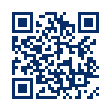 В сети Фэйсбук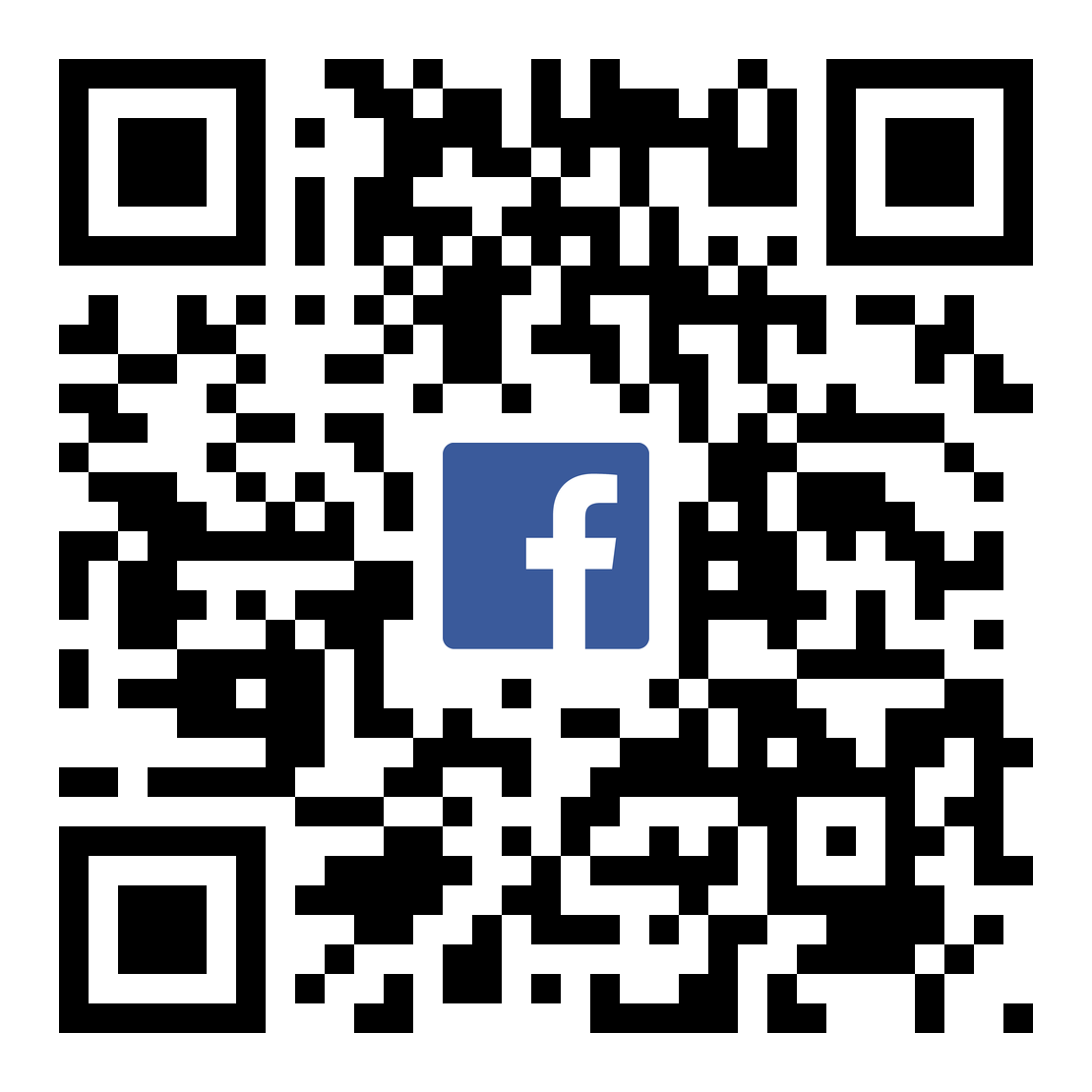 В сети ВКонтакте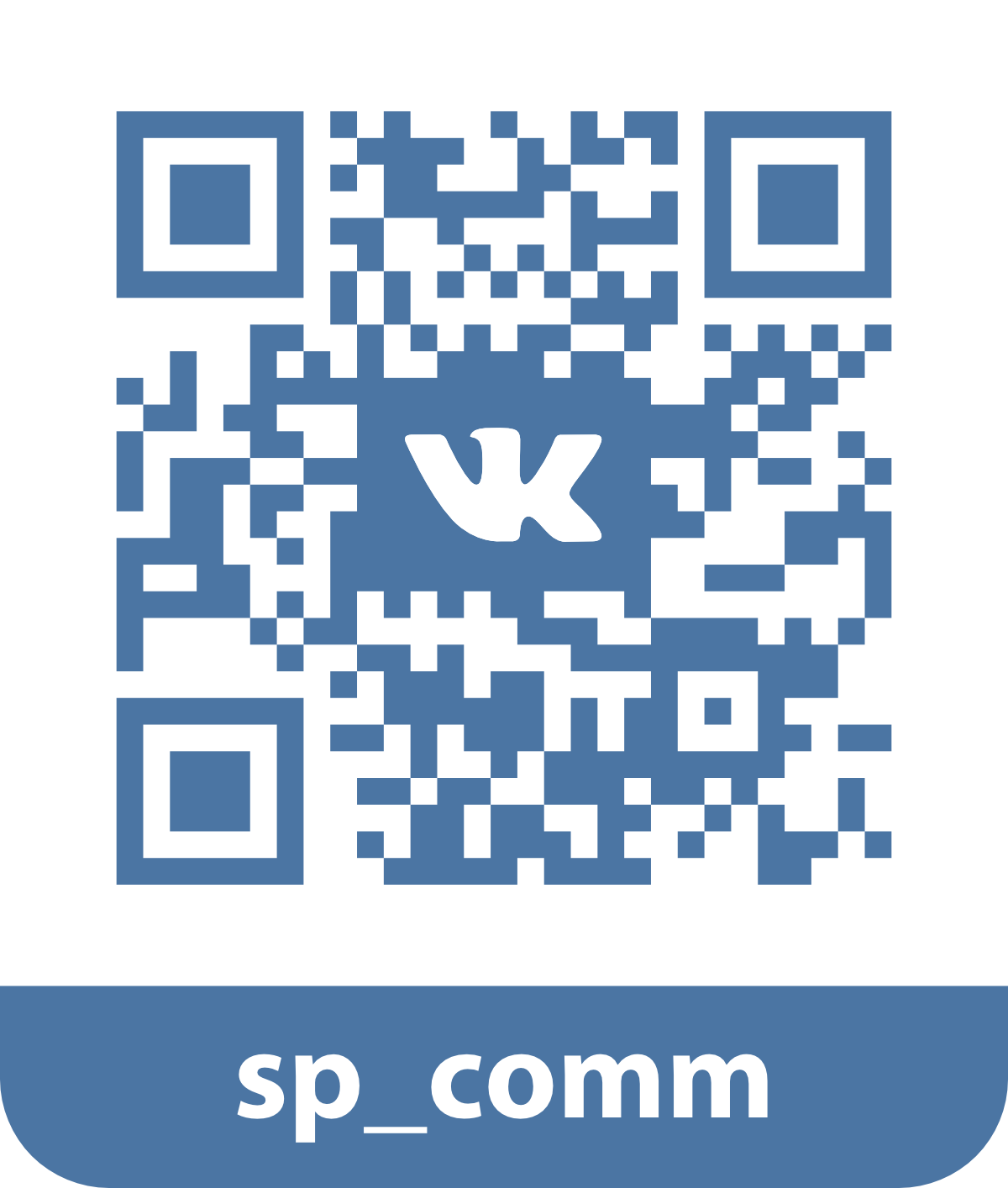 Вид мероприятия или услугиЦена, 
в российских рубляхОплата основной образовательной программы Личное (очное) участие иногородних: участие в пленарном и секционном заседаниях в одном из городов ее проведения (Волгоград/Россия – Ереван/Армения – Алматы/Казахстан); 5-6 ноября .); в проводимых по программе конференции семинарах; папка с материалами конференции; трансфер к месту проведения конференции; перерывы на чай/кофе; экскурсию по городу; получение свидетельства участника конференции1 500Личное (очное) участие городских: участие в пленарном и секционном заседаниях; папка с материалами конференции; кофе-брейки; получение сертификата участника800Дистанционное участие: интерактивное взаимодействие с другими участниками конференции посредством интернет-соединения; просмотр трансляции мероприятий конференции и/или их записей в течение 10 дней по присланным предварительно ссылкам; получение сертификата участника (PDF-файлом на электронный адрес участника)800Удаленное участие: просмотр трансляции мероприятий конференции и/или их записей в течение 10 дней по присланным предварительно ссылкам; получение сертификата участника (PDF-файлом на электронный адрес участника). 500Оплачивается дополнительно к основной программеПубликация в журнале ВАК РФ «Известия Волгоградского государственного педагогического университета»5 000Публикация в электронном журнале «Грани Познания»1 500Размещение методической разработки на образовательном портале ВГСПУ с выдачей авторского свидетельства300Повышение квалификации в объеме 36 час. с получением удостоверения ВГСПУ: проверка заданий преподавателями, обучение в мастер-классе и консультация2 500Повышение квалификации в объеме 72 час. с получением удостоверения ВГСПУ: проверка заданий преподавателями, обучение в мастер-классе и консультация4 700Пересылка удостоверения о повышении квалификации почтой100Проживание в студенческом общежитии (две-три односпальные кровати, однокомнатный номер, секционного типа, без питания), за 1 сутки100Проживание в санатории-профилактории (две односпальные кровати, однокомнатный номер, коридорного типа, без питания, в одном квартале от ВГСПУ), за 1 сутки350Проживание и общежитии повышенной комфортности «Уют» (номер «Стандарт» со всеми удобствами, без питания, ост. «Мамаев Курган»; 10-15 мин. общественным транспортом до ВГСПУ), за 1 сутки при двухместном размещении1 100Питание (комплексные завтрак + обед) 6 ноября300